1	Двадцатое собрание Консультативной группы по радиосвязи (КГР) состоялось 2224 мая 2013 года в Женеве.2	Краткий обзор выводов собрания содержится в Приложении к настоящему письму.3	Дополнительная информация об этом собрании размещена на веб-сайте КГР по адресу: http://www.itu.int/ITU-R/go/RAG.Франсуа Ранси
ДиректорПриложение: 1Рассылка:−	Администрациям Государств − Членов МСЭ−	Членам Сектора радиосвязи−	Председателям и заместителям председателей исследовательских комиссий по радиосвязи и Специального комитета по регламентарно-процедурным вопросам−	Председателю и заместителям председателя Консультативной группы по радиосвязи−	Председателю и заместителям председателя Подготовительного собрания к Конференции−	Членам Радиорегламентарного комитета−	Генеральному секретарю МСЭ, Директору Бюро стандартизации электросвязи, Директору Бюро развития электросвязиКраткий обзор выводовприложение 1Консультативная группа по радиосвязиВклад Консультативной группы по радиосвязи для подготовки 
Стратегического плана на период 2016–2019 годов1	ВведениеНа своем 18-м собрании, проходившем в 2011 году, Консультативная группа по радиосвязи (КГР) создала работающую по переписке Группу по Стратегическому плану МСЭ-R. На своем 19-м собрании в 2012 году КГР решила, что работу этой работающей по переписке Группы следует продолжить. Кроме того, КГР провела очное собрание участников КГР и собрания редакционной группы в связи с сессией КГР 2013 года для обсуждения вопросов, связанных со Стратегическим планом МСЭ-R на 2016–2019 годы. КГР приняла к сведению, что проекты бюджетов Союза теперь основаны на формате бюджета, ориентированного на результаты (БОР), который был одобрен на Полномочной конференции и установлен в Резолюции 151. Затраты, связанные с достижением целей и задач каждого Сектора, представляются в соответствии со Стратегическим планом Союза. КГР считает, что в соответствии с Конвенцией МСЭ (п. 62A) сессия Совета 2013 года учредит Рабочую группу Совета (РГС) по разработке проекта Стратегического плана на период 2016−2019 годов. Эта РГС должна будет опираться в своей работе на вклады Государств-Членов, Членов Секторов, а также консультативных групп Секторов. На основе такого понимания и ввиду предложений и рекомендаций, содержащихся в Документах RAG13-1/13, 15 и 17, которые были представлены 20-му собранию КГР, КГР направляет свои выводы по этому вопросу на рассмотрение Совета. В настоящем документе эти выводы представлены согласно следующим общим соображениям: –	сфера охвата Стратегического плана МСЭ-R: План должен быть предназначен для всего Сектора радиосвязи, и следует четко определить те части, которые касаются Бюро радиосвязи (БР); –	структура Стратегического плана МСЭ-R: структуру нынешнего Стратегического плана следует изменить, чтобы упростить и более логично изложить его различные части; –	описание Стратегического плана МСЭ-R: описание Стратегического плана можно было бы улучшить, чтобы в нем более связно и согласовано описывались стратегические задачи, процессы, виды деятельности и намеченные результаты деятельности, а также проводилось более четкое различие между ними. Это помогло бы обеспечить наличие надлежащих увязок между процессами и видами деятельности БР и стратегическими задачами МСЭ-R;–	терминология: в Стратегическом плане МСЭ-R следует упростить, прояснить и определить основные концепции, особенно для того, чтобы избегать использования терминов, имеющих аналогичное значение (например, задача и цель); и –	подчеркивание в Стратегическом плане МСЭ-R приоритетов МСЭ-R: среди центральных и приоритетных видов деятельности МСЭ-R следует указать всемирные конференции радиосвязи (ВКР). Поскольку Стратегический план увязан с Финансовым и Оперативным планами Сектора, определение ВКР в качестве одного из стратегических приоритетов поможет обеспечить их функционирование и своевременное проведение. Кроме того, КГР отметила, что Стратегический план и связанная с ним терминология должны быть согласованы во всех трех Секторах и Генеральном секретариате. Наконец, следует уделить внимание тому, чтобы упорядочить представление тех частей Стратегического плана, которые применяются к Секторам и Генеральному секретариату, с целью устранить возможное дублирование (например, в целях и задачах приводится одна и та же информация), а также перенести некоторую информацию в Оперативные планы. 2	Сфера охвата Стратегического плана МСЭ-R: план для всего Сектора радиосвязи Как излагается в Статье 12 Устава (а именно пп. 86–88), Членами Сектора радиосвязи являются Государства-Члены (п. 87) и Члены Сектора (п. 88). Кроме того, в пп. 80–85 объясняется, что Сектор осуществляет работу через всемирные и региональные конференции радиосвязи (ВКР и РКР) (п. 81), Радиорегламентарный комитет (РРК) (п. 82), ассамблеи радиосвязи (п. 83), исследовательские комиссии по радиосвязи (п. 84), Консультативную группу по радиосвязи (п. 84A) и Бюро радиосвязи, возглавляемое избираемым директором (п. 85). В связи с этим в проекте Стратегического плана следует четко определить: •	роль, функции и виды деятельности Бюро радиосвязи и других подразделений МСЭ-R, которые предназначены оказывать поддержку Членам МСЭ-R; и •	роль, функции и виды деятельности Государств-Членов и Членов Сектора. 3	Изменение структуры нынешнего Стратегического плана МСЭ-R По аналогии со Стратегическими планами двух других Секторов, нынешний Стратегический план Сектора радиосвязи, представленный в разделе 4 Резолюции 71 (Пересм. Гвадалахара, 2010 г.), состоит из следующих пяти частей и двух таблиц: 	"4.1	Ситуационный анализ	4.2	Концепция 	4.3	Миссия 	4.4	Стратегическая цель 	4.5	Задачи	Таблица 4.1 – Намеченные результаты деятельности и задачи МСЭ-R 	Таблица 4.2 – Задачи, намеченные результаты деятельности, ожидаемые результаты и ключевые показатели деятельности МСЭ-R".Часть "4.1 Ситуационный анализ" представляет собой необходимое введение для определения стратегии Сектора радиосвязи. Вместе с тем, как представляется, в части 4.2 в кратком виде излагаются различные элементы, входящие в часть "4.1 Ситуационный анализ". В части "4.3 Миссия", как представляется, в иных формулировках излагается п. 78 Статьи 12 Устава, где определяются функции Сектора радиосвязи. Хотя, возможно, и целесообразно напомнить в Резолюции 71 положения, изложенные в п. 78 Устава, считаем, что для того, чтобы избежать несовпадений или ошибок, предпочтительнее было бы дать простую ссылку на это положение, чем излагать его другими словами. Часть "4.4 Стратегическая цель" является ядром Стратегического плана МСЭ-R, поскольку в ней определяются три основные цели Сектора. В части "4.5 Задачи" представлены подробные сведения о различных видах деятельности, осуществляемых МСЭ-R для достижения своих стратегических целей, изложенных в части 4.4. Чтобы избежать двусмысленности между "стратегической целью" и "задачами", которые предназначены для ее достижения, следует прояснить используемую в этих двух частях терминологию. ПРИМЕЧАНИЕ. − Может оказаться необходимым рассмотреть эти задачи и, возможно, внести в них поправки, как только будет согласовано удовлетворительное описание видов деятельности МСЭ-R.4	Описание Стратегического плана МСЭ-RВ части 4.5 Приложения 1 к Резолюции 71 (Пересм. Гвадалахара, 2010 г.) виды деятельности МСЭ-R сгруппированы по пяти процессам (которые в нынешней версии Резолюции 71 называются "задачи"), которые направлены на достижение стратегической цели: координация, обработка, разработка, информирование и оказание помощи. Имеются некоторые трудности в описании этих пяти "задач". В частности, в Таблице 4.2 в описании ожидаемых результатов и ключевых показателей для каждого процесса показано то, что касается БР, а не МСЭ-R. Кроме того, нет четкого различия между видами деятельности, намеченными результатами деятельности и ожидаемыми результатами. Одним из возможных путей преодоления этих трудностей и обеспечения большей согласованности с терминологией, которая используется в современных концепциях управления, могло бы быть описание процессов МСЭ-R следующим образом: "Эти процессы предназначены для достижения стратегических задач, перечисленных в части 4.4 Приложения 1 к Резолюции 71 (Пересм. Гвадалахара, 2010 г.)". Связь этих процессов с каждой из стратегических задач показана в приведенной ниже Таблице 4.1.ТАБЛИЦА 4.1Процесс 1: Разработка и обновление международных нормативных положений, касающихся использования радиочастотного спектра и спутниковых орбит •	Вклады: предложения от администраций, отчет Подготовительного собрания к конференции (ПСК), отчеты Директора БР, Рекомендации МСЭ-R.•	Виды деятельности: подготовительная деятельность, проводимая администрациями и региональными группами, обсуждения на ВКР и РКР, работа РРК, связанная с Правилами процедуры. •	Виды деятельности БР, касающиеся этого процесса, связаны с процессом поддержки (см. ниже). •	Намеченные результаты деятельности в рамках этого процесса: Заключительные акты ВКР и РКР, обновленный Регламент радиосвязи, Правила процедуры, утвержденные РРК. Процесс 2: Внедрение и применение международных нормативных положений, касающихся использования радиочастотного спектра и спутниковых орбит •	Вклады: заявки от администраций на планируемое использование спектра и спутниковых орбит. •	Виды деятельности: –	меры, принятые администрациями и операторами при координировании частот;–	обмен информацией с БР;–	виды деятельности БР, которые требуются согласно Регламенту радиосвязи, региональным соглашениям и Правилам процедуры;–	виды деятельности РРК, не связанные с принятием Правил процедуры. •	Намеченные результаты деятельности: –	обновление Международного справочного регистра частот (МСРЧ), Планов и Списков присвоений и/или выделений путем регистрации, исключения или изменения присвоений и выделений;–	соответствующие публикации (ИФИК БР, Списки морских публикаций). Процесс 3: Разработка и обновление глобальных Рекомендаций, Отчетов и Справочников, предназначенных для наиболее эффективного использования радиочастотного спектра и спутниковых орбит •	Вклады: вклады Членов МСЭ-R.•	Виды деятельности: исследования по техническим, эксплуатационным и регуляторным вопросам, проводимые в исследовательских комиссиях МСЭ-R, Специальном комитете по регламентарно-процедурным вопросам и ПСК. •	Виды деятельности БР, касающиеся этого процесса, связаны с процессом поддержки (см. ниже).•	Намеченные результаты деятельности: Рекомендации, Отчеты (включая отчет ПСК) и Справочники МСЭ-R.Процесс 4: Предоставление информации и оказание помощи Членам МСЭ-R по вопросам, касающимся радиосвязи Может оказаться сложным отделить виды деятельности, касающиеся информирования администраций, от видов деятельности, связанных с оказанием помощи. В связи с этим данные виды деятельности были объединены в одном процессе. •	Вклады: просьбы о предоставлении помощи от Членов МСЭ-R, запросы о предоставлении стипендий для участия в конференциях и собраниях.•	Виды деятельности: распространение информации, касающейся частотных присвоений, подготовка материалов для презентаций, обучающие занятия, а также другие связанные с этим виды деятельности Членов МСЭ-R и БР, касающиеся подготовки и проведения семинаров-практикумов, мероприятий, конференций и семинаров. •	Намеченные результаты деятельности: распространение информации, в том числе на семинарах, конференциях, семинарах-практикумах и других мероприятиях, оказание помощи.Процесс управления Виды деятельности Ассамблеи радиосвязи, касающиеся принятия Резолюций МСЭ-R, а также КГР, являются частью процесса управления МСЭ-R. Процесс поддержки Некоторые из видов деятельности БР не связаны с описанными ранее процессами. Их следует включить в категорию процесса поддержки. На представленном ниже Рисунке 1 обобщается предложенное описание процессов МСЭ-R и связанных с ними видов деятельности. Рисунки, где дается больше сведений по каждому из четырех возможных процессов, содержатся на стр. 5–7 Документа RAG13-1/13. рисунок 1Возможное описание процессов МСЭ-R и связанных с ними видов деятельности ПРИЛОЖЕНИЕ 2Документ 5 от Соединенных Штатов Америки, касающийся вопросов, связанных с Циркулярным письмом CR/343 БР, был представлен КГР в качестве информационного документа. Эта мера была принята после того, как было определено, что данный документ может выходить за рамки сферы деятельности КГР и мог бы быть более полезным в качестве вклада для РРК. Соединенные Штаты Америки хотели бы пояснить, что они считают, что БР, издав Циркулярное письмо CR/343, не следовало положениям п. 13.12A для внедрения новой процедуры или новой практики. ____________Бюро радиосвязи (БР)Бюро радиосвязи (БР)Бюро радиосвязи (БР)Административный циркулярCA/211Административный циркулярCA/211Администрациям Государств – Членов МСЭ 
и Членам Сектора радиосвязиАдминистрациям Государств – Членов МСЭ 
и Членам Сектора радиосвязиАдминистрациям Государств – Членов МСЭ 
и Членам Сектора радиосвязиПредмет:Краткий обзор выводов двадцатого собрания Консультативной группы по радиосвязиКраткий обзор выводов двадцатого собрания Консультативной группы по радиосвязиСсылка:Административный циркуляр CA/207 от 18 января 2013 годаАдминистративный циркуляр CA/207 от 18 января 2013 годаКонсультативная группа по радиосвязи
Женева, 22–24 мая 2013 г.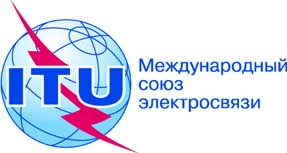 24 мая 2013 годаОригинал: английскийдвадцатое СОБРАНИЕ 
КОНСУЛЬТАТИВНОЙ ГРУППЫ ПО РАДИОСВЯЗИдвадцатое СОБРАНИЕ 
КОНСУЛЬТАТИВНОЙ ГРУППЫ ПО РАДИОСВЯЗИКРАТКИЙ ОБЗОР ВЫВОДОВКРАТКИЙ ОБЗОР ВЫВОДОВПункт повестки дняВопросВыводы2Выборы Председателя (К244)В соответствии с положениями К244 и Резолюции МСЭ-R 15 КГР избрала г-на Даниела Обама (Кения) Председателем КГР и выразила признательность за работу, проделанную г-ном Баширом Гванду (Нигерия) во время его пребывания в должности предыдущего Председателя КГР.4Вопросы, связанные с Советом(Док. RAG13-1/1)КГР приняла к сведению информацию, представленную в Отчете Директора по некоторым вопросам, рассматриваемым Советом в связи с МСЭ-R, включая вопросы спутниковой связи, а также вопросы соответствия и функциональной совместимости.КГР отметила, что исходный проект бюджета на 2014–2015 годы, представленный на рассмотрение предстоящей сессии Совета, не включает мероприятий АР/ВКР, которые, по решению Совета, должны состояться в 2015 году (см. Резолюцию 1343 Совета). КГР предложила Директору довести до Совета мнения членов КГР о том, что эти мероприятия, насколько это возможно, следует провести в запланированные сроки.КГР рассмотрела информацию, представленную по статистике продаж Регламента радиосвязи издания 2012 года по сравнению с изданием 2008 года. Было отмечено, что, вопреки ожиданиям, количество продаж РР на DVD и в бумажной версии увеличилось. В связи с этим КГР отметила, что, как представляется, бесплатный онлайновый доступ не оказал какого-либо отрицательного воздействия на продажи РР в бумажной версии или на DVD. КГР отметила, что бесплатный онлайновый доступ к РР также дает возможность увеличить популярность этого договора и расширить доступ к нему. КГР обратилась к Директору с просьбой осуществлять, помимо количественной оценки, качественный анализ тех, кто загружает РР, на основе их сферы деятельности и сообщить о полученных результатах следующему собранию.КГР предложила Директору рассмотреть возможность того, чтобы сделать обязательные служебные публикации МСЭ-R бесплатными или применять к ним принцип возмещения затрат.На своем 19-м собрании (2012 г.) КГР предложила Директору изучить возможность предоставления бесплатного онлайнового доступа к трем справочникам по управлению использованием спектра. КГР приняла к сведению предоставленную Директором информацию о финансовом воздействии этой меры и решила, что было бы целесообразным провести оценку затрат/выгод. В связи с этим КГР предложила Директору проинформировать Совет о финансовой оценке, проведенной для принятия соответствующих мер по внедрению такого измерения.5Вопросы, связанные с исследовательскими комиссиями (Док. RAG13-1/1(§ 4.1, Add.1), 2, 4, 7, 8, 10, 11, 12, 16, 19, 20)КГР приняла к сведению пересмотренную версию рабочих руководящих указаний, представленных в Док. RAG13-1/10. КГР также отметила, что рабочие руководящие указания можно было бы обновлять чаще для учета любых выводов КГР в отношении методов работы, а также что в будущих пересмотрах этих руководящих указаний следует избегать дублирования текста, уже содержащегося в Резолюции МСЭ-R 1. КГР предложила Директору включать на основной веб-странице каждой рабочей группы и каждой исследовательской комиссии быстрые ссылки на руководящие указания, включающие историю их пересмотра, шаблон для вкладов и формат Рекомендаций (см. Приложение к Док. 14), с тем чтобы увеличить доступность полезной информации.КГР приняла к сведению, что версии "в исходном виде" вкладов для собраний размещаются на веб-страницах сразу после их получения БР и что БР планирует внедрить систему, которая позволит членам Союза при наличии соответствующего разрешения напрямую закачивать свои собственные вклады на веб-страницу "в исходном виде". КГР отметила, что согласно п. 92 Устава МСЭ решения Ассамблеи радиосвязи должны соответствовать Уставу, Конвенции МСЭ и Регламенту радиосвязи. КГР приняла к сведению постоянные усовершенствования в электронных методах работы, вводимые БР. КГР рассмотрела накопленный опыт в области дистанционного участия, отметив, что также целесообразно обеспечить возможность дистанционного участия в собраниях, проводимых вне Женевы. КГР предложила Директору усовершенствовать существующие руководящие указания по минимальным требованиям к дистанционному участию и отметила необходимость сделать его более заметным. КГР предложила Директору продолжить разработку устройства поиска в базе данных по Рекомендациям и включить поле, где указывается, какие Рекомендации включены в Регламент радиосвязи посредством ссылки, возможно, с указанием того, в каких положениях РР они упоминаются. КГР также предложила исследовательским комиссиям рассмотреть, какие услуги и полосы частот применимы к Рекомендациям, относящимся к сфере их ответственности, сообщить об этом в БР, а также рассмотреть вопрос о разработке списка систем/приложений или общих тем, которые можно было бы использовать для дельнейшей классификации Рекомендаций. КГР приняла к сведению положение, представленное для межсекторальных групп Докладчиков (МГД) в Приложении к Резолюции 18 ВАСЭ, и в ожидании утверждения соответствующих положений Резолюции МСЭ-R 6 рекомендовала создать на временной основе МГД с участием ИК6 МСЭ-R и ИК9 МСЭ-Т для совместного исследования таких тем, как аудиовизуальная оценка качества, и МГД с участием ИК6 МСЭ-R и ИК12 МСЭ-Т по аудиовизуальным метаданным, а также, в надлежащих случаях, по другим вопросам с МСЭ-Т. Директору было предложено подготовить заявление о взаимодействии в адрес КГСЭ, чтобы проинформировать МСЭ-Т о таком решении. Другие исследовательские комиссии могли бы последовать этому примеру на временной основе при консультациях с Директором БР. КГР поддержала предложение Координационного комитета по терминологии (ККТ) о совместном проведении собраний ККТ МСЭ-R и Комитета по стандартизации терминологии (КСТ) МСЭ-Т с использованием исключительно электронных методов работы. КГР приняла к сведению письменные и устные отчеты 1-й, 4-й, 5-й и 6-й Исследовательских комиссий о деятельности, связанной с выполнением Резолюций МСЭ-R, и настоятельно рекомендовала председателям этих исследовательских комиссий продолжить представлять КГР отчеты об этой деятельности. В том что касается выполнения Резолюции МСЭ-R 59 по электронному сбору новостей (ЭСН), КГР напомнила о том, что администрациям настоятельно рекомендуется предоставлять БР ссылки URL для своих национальных веб-страниц, созданных для того, чтобы обеспечить руководящие указания для пользователей ЭСН; КГР рекомендовала Директору создать веб-страницу, где эти ссылки были бы собраны воедино. КГР приняла к сведению представленный БСЭ документ по итогам ВАСЭ-12. 5.1Отчеты работающих по переписке групп КГР –5.1.1Электронная обработка документов(Док. RAG13-1/6)КГР приняла к сведению отчет ГП-ЭОД и предложила Директору рассмотреть: –	необходимость проведения четкого различия между веб-страницей "в исходном виде" и страницей с официальными документами;–	целесообразность разработки руководств для пользователей по различным инструментам ЭОД и дистанционному участию;–	необходимость обеспечения того, чтобы гиперссылки не нарушались при переносе в новый веб-формат;–	необходимость обеспечить использование официальных языков Союза на веб-страницах на равной основе. КГР предложила делегатам принять к сведению, что МСЭ более не предоставляет личные веб-страницы. 5.1.2Формат Рекомендаций МСЭ-R (Док. RAG13-1/14)КГР поддерживает использование формата Рекомендаций, который предложен в Приложении к Документу 14, и рекомендует Директору довести эту информацию до сведения исследовательских комиссий и членов Союза.КГР решила, что эта группа, работающая по переписке, может быть распущена и поблагодарила г-на А. Налбандяна (ARM) за его работу.5.1.3Пересмотр Резолюции МСЭ-R 1-6(Док. RAG13-1/18)КГР приняла к сведению, что г-н Р. Хейнс (USA) более не сможет исполнять функции председателя этой ГП. КГР решила распустить эту ГП и назначить г-на А. Валле (F) (эл. почта: vallet@anfr.fr) Докладчиком, чтобы он продолжил работу и представил отчет следующему собранию КГР. Круг ведения для работы г-на Валле такой же, как и у бывшей ГП (включен в качестве Приложения 2 к краткому обзору выводов 19-го собрания КГР), а в надлежащих случаях используется информация, содержащаяся в Документе RAG13-1/18. 5.1.4Пересмотр Резолюции МСЭ-R 6-1(Док. RAG13-1/9)КГР поддержала предложенный пересмотр, подготовленный ГП. КГР решила распустить эту ГП и поблагодарила г-на П. Заккаряна за его работу. Директору было предложено рассмотреть любые несоответствия между предлагаемым текстом и текстом Приложения С к Резолюции МСЭ-Т 18 и представить отчет следующему собранию КГР. 6Конференции радиосвязи6.1Выполнение решений ВКР-12 (Док. RAG13-1/1(§§ 2.1, 3.2), 3, 5)КГР приняла к сведению, что БР опубликовало Циркуляр CR/343, который касается ввода в действие и приостановки использования частотного присвоения космической станции на геостационарной спутниковой орбите. Для информации приводятся замечания, представленные в Документе 5 (США). КГР решила, что этот вопрос следует рассматривать в РРК, в связи с тем что он не входит в круг ведения КГР, и предложила администрациям довести беспокоящие их вопросы до сведения Комитета, если они этого пожелают. В связи с этим США представили заявление, текст которого приводится в Приложении 2. КГР утвердила заявление о взаимодействии в адрес КГСЭ, которое предлагается в Документе 3 (Республика Корея), чтобы проинформировать МСЭ-Т об изменении нижней границы в Таблице распределения частот Статьи 5 РР с 9 кГц на 8,3 кГц согласно решению ВКР-12. 6.2Подготовка к ВКР-15(Док. RAG13-1/1 (§§ 2.1, 5))КГР приняла к сведению информацию, представленную в Отчете Директора о подготовке к ВКР-15. Учитывая различные мнения, высказанные в отношении оптимального времени проведения первой сессии ПСК (ПСК-1) либо непосредственно после ВКР, либо на следующей неделе в понедельник, КГР решила, что этот вопрос следует проанализировать подробнее в свете прошлого и недавнего опыта, и предложила Директору представить отчет о результатах его анализа следующему собранию КГР. 7Стратегический и Оперативный планы МСЭ-R 7.1Стратегический план на 2016−2019 годы(Док. RAG13-1/13 + Add.1, 15, 17)КГР приняла к сведению устный отчет председателя неофициального собрания по Стратегическому и Оперативному планам, состоявшегося 21 мая (г-на А. Налбандяна (ARM)). КГР учредила редакционную группу под председательством д-ра В. Рават (CAN) для подготовки проекта вклада РГ Совета по стратегическому плану и согласовала текст, который содержится в Приложении 1. КГР решила распустить ГП по Стратегическому плану и поблагодарила г-на К. Арасте (Исламская Республика Иран) за его работу. 7.2Оперативный план на 2014−2017 годы (Док. RAG13-1/1 (§ 8))КГР рассмотрела проект Оперативного плана и одобрила его без изменений. КГР решила, что требуется больше времени для рассмотрения проекта Оперативного плана, и предложила в связи со следующим собранием КГР в 2014 году предусмотреть собрание продолжительностью в половину дня (без устного перевода) для рассмотрения проекта Оперативного плана (см. К 181A), а также рассмотреть вопрос о выполнении Оперативного плана предыдущего периода (см. К 160CA).КГР предложила Директору донести до сведения Совета предложение о том, чтобы на сессиях Совета выделять больше времени для рассмотрения и утверждения проекта Оперативного плана. 8Информация и помощь(Док. RAG13-1/1 (Add. 2 и 3, §§ 9, 10, 11))БР представило свою стратегию проведения региональных семинаров по радиосвязи (РСР), направленных на расширение участия членов из стран с очень низким уровнем участия в проводящихся мероприятиях, включая всемирные семинары по радиосвязи (ВСР). В предлагаемой стратегии описан возможный цикл проведения РСР, с тем чтобы ежегодно охватывались все регионы и раз в три года – все субрегионы (в период между ВСР). Была предложена структура РСР, основанная на онлайновых обучающих занятиях, презентациях и семинарах-практикумах (по наземным и космическим службам), а также форум по темам, представляющим интерес и актуальным для каждого региона. БР объявило о том, что график проведения РСР в 2013 году следующий: Северная и Южная Америка (Асунсьон, Парагвай, 8–12 июля); Африка (Яунде, Камерун, последняя неделя сентября); Восточная Европа и СНГ (конец сентября); и островные государства Тихого океана (запланировано на конец ноября – начало декабря).Отмечая преимущества предлагаемого подхода, КГР все же представила следующие замечания для рассмотрения Директором: активное привлечение региональных организаций как к планированию (включая обследования по темам повестки дня и статистические данные для членов этих организаций), так и к проведению региональных семинаров; повестки дня могут быть расширены за рамки применений РР, затрагивая другие соответствующие темы, представляющие большой интерес для участвующих стран соответствующего региона; согласование такого регионального подхода ввиду необходимости сохранить ВСР как уникальное место для обмена опытом в мировом масштабе. КГР также рекомендовала Директору провести подробный финансовый анализ предлагаемой стратегии и должным образом продолжить работу по координации этих мероприятий с БРЭ. КГР приняла к сведению статистические данные о членском составе МСЭ-R (Док. 1(Add.3)) и с удовлетворением сделала вывод о том, что общая тенденция в области количества Членов Секторов, Ассоциированных членов и академических организаций стала теперь положительной. КГР подчеркнула необходимость более широкого участия академических организаций в работе исследовательских комиссий (в частности, 3-й и 7-й Исследовательских комиссий). КГР предложила Директору рассмотреть замечания, представленные во время собрания по выполнению Резолюции МСЭ-R 63.9Информационная система БР(Док. RAG13-1/1 (§ 6))КГР приняла к сведению информацию, содержащуюся в Отчете Директора, и настоятельно рекомендовала Директору продолжить работу по разработке программного обеспечения, которая предусматривается в дорожной карте, представленной 19-м собранием КГР (2012 г.). 10Даты следующего собрания КГР приняла к сведению предложение о проведении своей 21-й сессии с 24 по 27 июня 2014 года, при этом во второй день будут рассматриваться вопросы (без устного перевода), касающиеся подготовки МСЭ-R к Полномочной конференции, а также Оперативные планы. 11Прочие вопросы(Док. RAG13-1/1 (§ 7))КГР приняла к сведению информацию по космическому контролю, содержащуюся в Отчете Директора, и обратилась к Директору с просьбой учесть в своей работе по выполнению предлагаемых видов деятельности замечания, представленные по время собрания, в частности, касающиеся финансовых последствий. КГР предложила Директору рассмотреть вопрос о необходимости сотрудничества с Директором БРЭ по этому вопросу. В связи с этим КГР предлагает, чтобы проект Стратегического плана Союза на период 2016−2019 годов разрабатывался с целью охвата функций Сектора радиосвязи в целом. В частности, следует четко определить роль и задачи Бюро радиосвязи.В связи с этим КГР предлагает объединить часть 4.2 с частью 4.1, в которой содержалось бы краткое изложение и делался вывод в связи с ситуационным анализом.В связи с этим КГР предлагает заменить часть "4.3 Миссия" ссылкой на п. 78 Устава в начале части 4.4.В связи с этим КГР предлагает изменить названия части "4.4 Стратегическая цель" на "Стратегические задачи" и части "4.5 Задачи" на "Процессы МСЭ-R".Стратегическая 
задача 1"Обеспечение свободного от помех функционирования систем радиосвязи"Стратегическая 
задача 2"Разработка Рекомендаций…"Стратегическая 
задача 3"Обеспечение рационального, справедливого, эффективного и экономного использования радиочастотного спектра и ресурсов спутниковой орбиты…"Процесс 1:Разработка и обновление международных нормативных положений, касающихся использования радиочастотного спектра и спутниковых орбит XXПроцесс 2:Внедрение и применение международных нормативных положений, касающихся использования радиочастотного спектра и спутниковых орбитXXПроцесс 3:Разработка и обновление глобальных Рекомендаций, Отчетов и Справочников, предназначенных для наиболее эффективного использования радиочастотного спектра и спутниковых орбит XXXПроцесс 4:Предоставление информации и оказание помощи Членам МСЭ-R по вопросам, касающимся радиосвязиXX